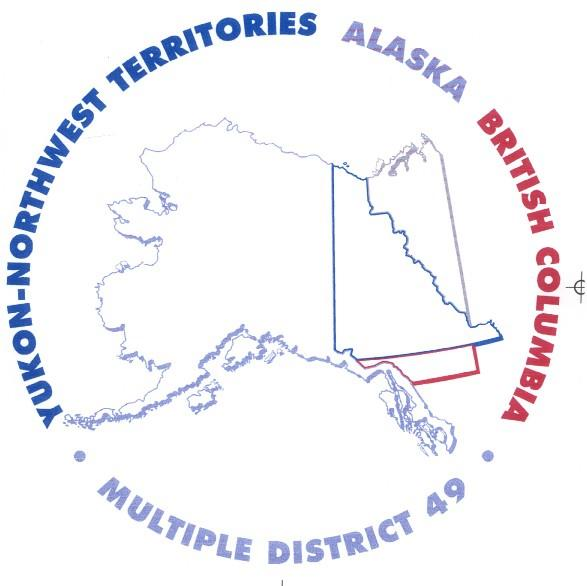 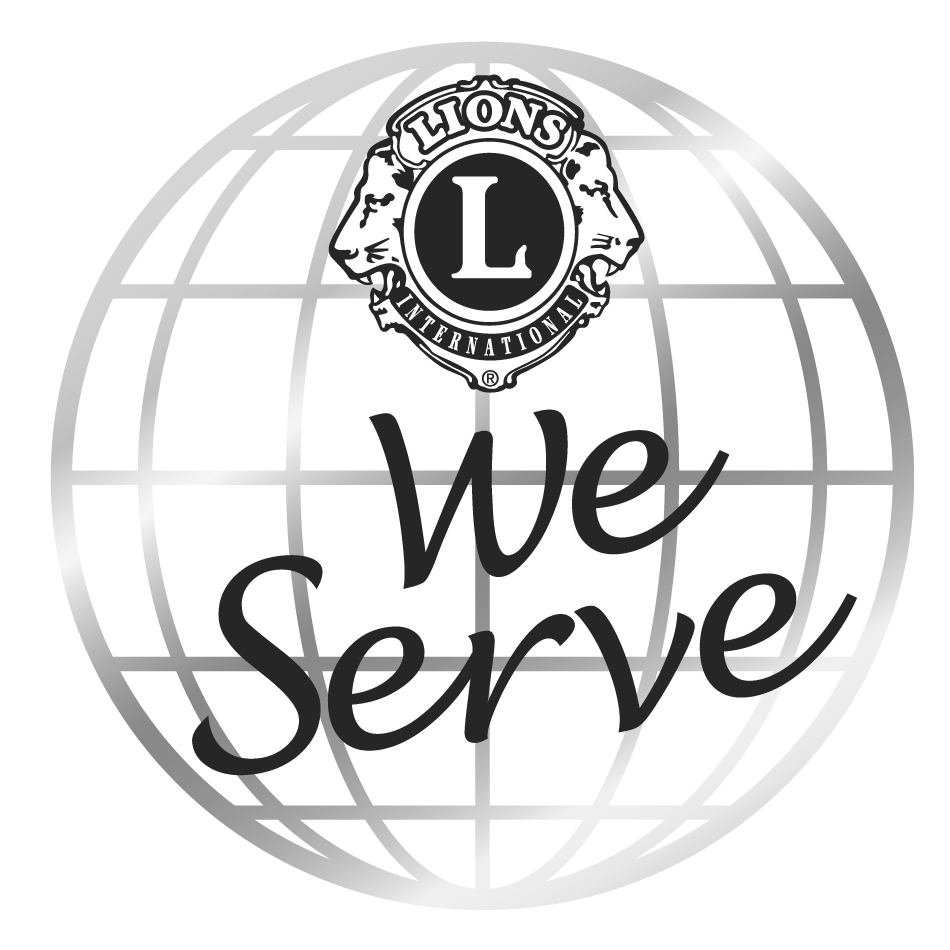 CLUB OFFICER BINDERTABLE OF CONTENTSOrganizational Chart & Officer Contact InformationConstitution & BylawsGeneral Membership Regular Meeting Administration
a. Schedule
b. Meeting Agendas
c. Meeting MinutesBoard of Director Meeting Administration
a. Schedule
b. Meeting Agendas
c. Meeting MinutesFinance
a. Finance Committee Members
b. Current 12-Month Budget
c.  Monthly Financial Reports (Income & Expenses; & Balance Sheet)
d.  Copy of Annual Tax Report (IRS Form 990/EZ)
e.  Annual Audit Committee ReportMembership 
a.  Invitation Process
b.  Membership Application
c.  Dues Structure
d.  Membership Roster
e.  Membership Induction CeremonyProjects
a.  Project A
(1) Committee 
(2) Committee Reports
b.  Project B
(1) Committee 
(2) Committee ReportsElection of Officers
a.  Slate of Officer Positions
b.  Nomination Committee & Schedule
c.  Sample Ballot
d.  Election Results
e.  Installation of Officer CeremonyDistrict Meeting Agendas & Minutes Convention Information
a.  Multiple District & District
b.  International
c.   USA/Canada Leadership Forum